Thank you to all who sent in money for Children In Need today and for the past two weeks. Please check our Twitter feed for photos. We will let you know how much we raised next week. The raffle for Pudsey and Blush will be drawn in assembly on Monday.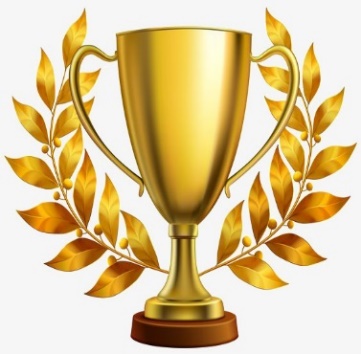 We have had several instances of head lice in school this week. Please check your child’s hair regularly and treat where necessary. Thank you to all parents for coming on board with our online payments or Paypoint payments. Please note that the ideal time to pay for school dinners and clubs is Friday afternoon after 4pm. The online system will then show your total outstanding balance.